Задание по математике на период дистанционного обучения с 20.04.2020 по 24.04.2020Дата урока:  20.04Тема урока: Что такое координатыСледуйте предложенной инструкции:Содержание урока, вид работы                                                                           Время                                                 Работа с ресурсами сети интернет                                                              6 минутПройдите по ссылке и посмотрите материал:http://xn--80agnckwdm6a8a.xn--p1ai/mod/page/view.php?id=282Работа с учебником:                                                                                      4 минутыПрочитать п. 11.4Работа в тетради:                                                                                             20 минутВыполнить № 967Дата урока:  21.04Тема урока: Прямоугольные координаты на плоскостиСледуйте предложенной инструкции:Содержание урока, вид работы                                                                           Время                                                 Работа с ресурсами сети интернет                                                              7 минутПройдите по ссылке и посмотрите материал:http://xn--80agnckwdm6a8a.xn--p1ai/mod/page/view.php?id=283Работа с учебником:                                                                                       8  минутПрочитать п. 11.5, разобрать материалРабота в тетради:                                                                                             15 минутВыполнить № 976, № 977, № 979Дата урока:  22.04Тема урока: Построение фигур на плоскостиСледуйте предложенной инструкции:Содержание урока, вид работы                                                                           Время                                                 Работа в тетради: творческое задание                                                  30 минут “Кто изображен на рисунке?”Отметить в прямоугольной системе координат следующие точки и соединить их отрезками.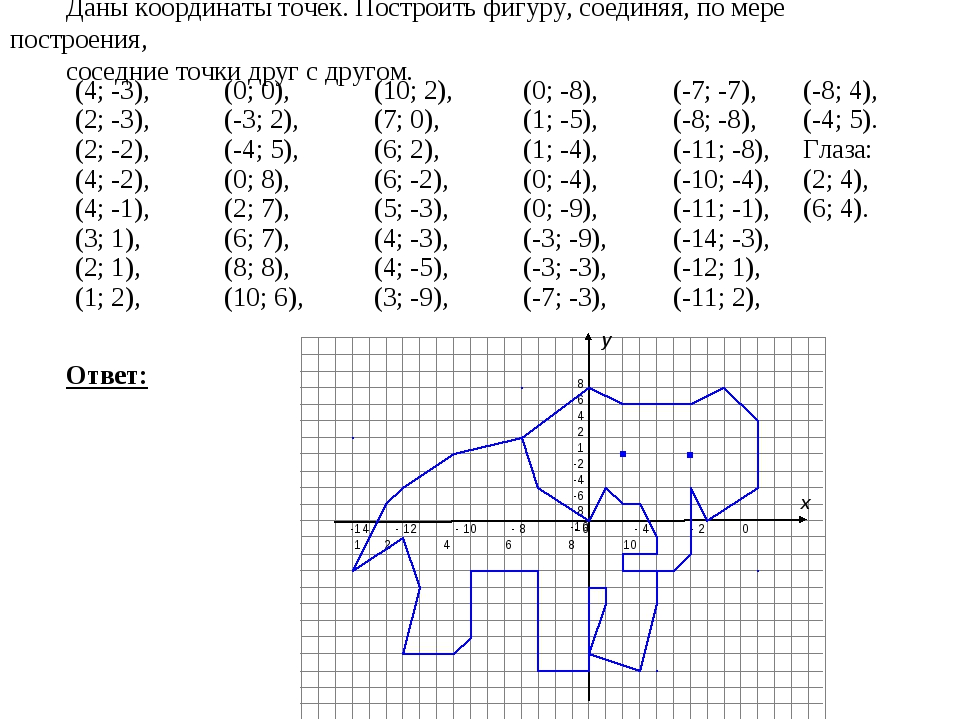 Фото рисунка прислать учителю на проверку до 23.04 включительно. Оценка будет поставлена в журнал.Дата урока:  23.04Тема урока: Обобщение материала по теме “Рациональные числа”Следуйте предложенной инструкции:Содержание урока, вид работы                                                                           Время                                                 Работа с учебником: с. 258 - 259                                                      6 минут№ 1 - № 4 выполнить устно                                                            Работа в тетради: выполнить № 5 - № 14   письменно              24 минутыДата урока:  24.04Тема урока: Контрольная работа №6 «Рациональные числа»Следуйте предложенной инструкции:Содержание урока, вид работы                                                                                Работа в тетради:  решить задания контрольной работы, фотографиюприслать на почту учителю.                                                       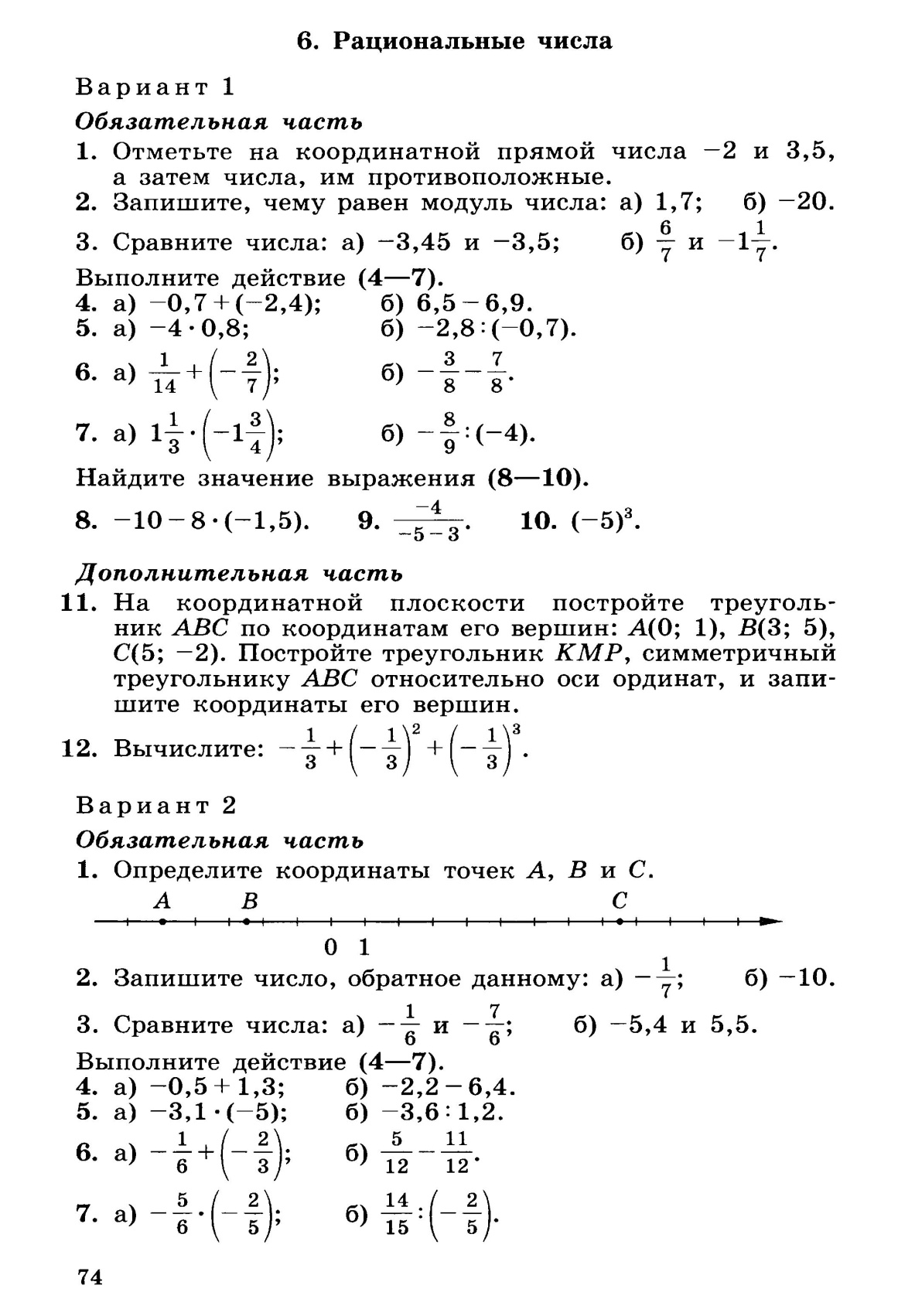 Критерии оценки: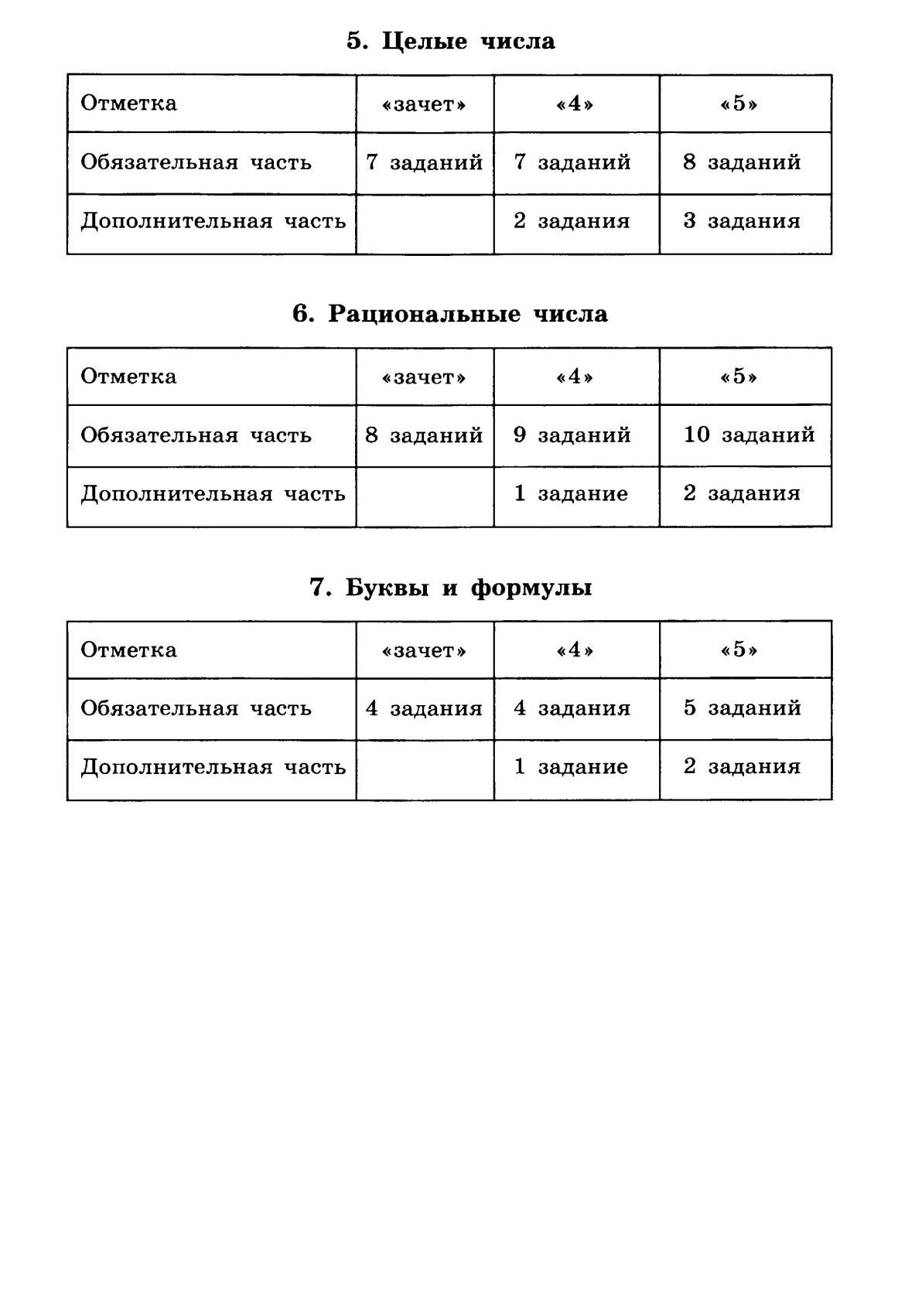 Задание на период дистанционного обучения (с 20.04.2020 по 24.04.2020)Учитель_Филиппова А.В._____________ Предмет___русский язык _______________Класс________6 А, Г__________
Задание на период дистанционного обучения (с 20.04.2020 по 24.04.2020)Учитель__Филиппова А.В______________Предмет_______литература___________Класс____________6 А,Г_______
Задание на период  дистанционного обученияУчитель: Струева Ирина АлександровнаПредмет: немецкий языкЭлектронная почта: irina-strueva@yandex.ruЗадание на период дистанционного обучения ( с 20.04.2020 по 26.04.2020)Учитель_Бурмистрова С.Ф. предмет   История России    Класс  6 Б В,ГПриложение 1.  Тест к уроку 22.04.2020. «Да-нет» Если вы считаете утверждение правильным, то пишете «да», если неправильным, то пишете «нет»Первыми на западе воспользовались слабостью Руси шведы.В Новгороде была сильная неограниченная власть князя.Для защиты от шведов новгородское вече обратилось за помощью к князю Даниилу Романовичу.Невская битва состоялась 15 июля 1240г.Невская битва закончилась поражением русских.Победа Александра Ярославича принесла ему славу и прозвище Невский.Решающее сражение между крестоносцами и русским воинами произошло на Чудском озере 5 апреля 1242 года.Немецкие рыцари одержали победу на льду Чудского озера. Учитель_Бурмистрова С.Ф. предмет   Обществознание    Класс  6 Б , В, ГГеография: задание размещено в электронном дневникеБиологияЗадание на период дистанционного обучения (с 09.04.2020 по 30.04.2020)Учитель_______Табакова Ирина Алексеевна___________Предмет______ИЗО____________Класс_______6_________
эл. почта для домашних работ: zov1403@gmail.com Задание на период дистанционного обучения (с 20.04.20 по 23.04.20)Учитель Воробьева К.Т., предмет: музыка, класс 6Задание на период дистанционного обучения.Учитель: Чекина Екатерина АлександровнаПредмет: ТехнологияЗадание на период обучения (с 07.04.2020 по 24.04.2020)Учитель Теплов Сергей Васильевич  Предмет Технология № п/пДатаТема урокаРесурсы(учебник, раб.тетрадь, сайты, презентации, раздаточный материал)Д/ЗПримечание120.04Безличные глаголы.https://www.youtube.com/watch?v=Wsnvl96_UdIУчебник стр. 131Упр. 569 (письменно, по заданию учебника).Упр. 573(подчеркнуть основы и надписать спряжение глаголов).anytka230989@list.ru221.04Безличные глаголы.https://www.youtube.com/watch?v=Wsnvl96_UdIУпр. 574 (письменно).Упр. 575anytka230989@list.ru322.04Морфологический разбор глагола.Учебник стр. 133Упр. 576 (письменно)Составить 3 предложения с безличными глаголами и сделать их морфологический разбор.anytka230989@list.ru423.04Р/Р Рассказ на основе услышанного.Учебник стр. 135Упр. 577 (устно)Упр. 578 (Написать не менее 12-15 предложений).anytka230989@list.ru524.04Правописание гласных в суффиксах глаголов.https://nsportal.ru/shkola/russkiy-yazyk/library/2015/03/21/pravopisanie-glasnyh-v-suffiksah-glagola-ova-eva-yva-ivaУчебник стр. 135-136Упр. 579 (письменно)Упр. 580anytka230989@list.ru624.04Правописание гласных в суффиксах глаголов.Упр. 581, 582 (письменно)Упр. 583anytka230989@list.ru№ п/пДатаТема урокаРесурсы(учебник, раб.тетрадь, сайты, презентации, раздаточный материал)Д/ЗПримечание120.04Отражение трудностей военного времени в  рассказе В.Г.Распутина «Уроки французского». https://www.youtube.com/watch?v=6KSt3AdBfWQПосмотреть фильм.Учебник стр. 241-246 (читать)anytka230989@list.ru222.04Душевная щедрость учительницы в    рассказе В.Г.Распутина «Уроки французского»https://nsportal.ru/shkola/literatura/library/2011/06/27/vp-rasputinuroki-frantsuzskogo-k-uroku-literatury-v-6-klasseПосмотреть презентацию. Учебник стр. 247-254(читать)anytka230989@list.ru324.04Обобщающий урок по рассказу В.Г. Распутинаhttps://multiurok.ru/files/priezientatsiia-uroki-frantsuzskogho-6-klass.htmlПосмотреть презентацию.Учебник стр. 255-271anytka230989@list.ru423.04 родная литератураА. Алексин «Домашнее сочинение». Взрослые и дети. Радости и огорчения, расставания, сомнения и открытия, пора размышлений о жизни и о себе. Настоящая любовь.http://rulibs.com/ru_zar/children/aleksin/7/j0.htmlПрочитать произведение.anytka230989@list.ruКлассДатаТема урока и работа ученикаДом.зад.6г ОВЗ20.04Тема: Классные поездки по ГерманииСтр.89-92 №4а (1,2,3,4 текст) читать, переводить.Нет дом.зад.23.04Тема: Классные поездки по ГерманииСтр.89-92 №4а (5,6,7 текст) читать, переводитьСтр.92 №4в письменно ответить на вопросы и перевести.24.04Тема: Классные поездки по ГерманииРаб.тетр.: стр.81-82 №1,2 (№1: найти города и выписать; №2: найти города на карте и написать, где они находятся)Эти упражнения сдать в качестве домашнего задания письменно.№ п\пДатаТема урокаРесурсы (учебник, раб. Тетрадь, сайты, презентации, раздаточный материал)Д\ЗПримечание120.04Монгольское нашествие на РусьПознакомиться с пар.21 и Посмотреть видеоурок :https://www.youtube.com/watch?v=AyCrTt4EukM по мере знакомства с материалом урока Ответить на вопросы  Кто такие монголо –татары,  где жили, чем занимались? Кто и как управлял монголо –татарами? Каковы особенности монгольского войска? Заполнить таблицу «Монгольское нашествие на Русь» (стр.141, задание 3) Таблицу сдать 20.04. в РИД. Отметить причины поражения Руси.  Последствия монгольского нашествия на русские земли.Узнайте, как население Ярославля сопротивлялось монгольскому войску?Как появилась в нашем городе Тугова гора?Задание сдать22.04 в РИД 2.22.04Натиск с Запада Познакомиться с текстом пар.24 и видеоуроком https://www.youtube.com/watch?v=x7OeqLB777w&list=RDCMUC8VJfY2rcq6Qwx0ySOzJzNQ&start_radio=1&t=233&t=234изучить процесс образования Тевтонского ордена; выявить главные цели и основные направления его деятельности; рассмотреть ход решающих битв; объяснить понятия «Орден меченосцев» и «Тевтонский орден»;дать оценку исторической личности изучая жизнь и деятельность Александра Невского;Тест «да-нет» (Приложение 1) Сдать 22.04 в РИДКонтурная карта стр.4Выполнить задание 3 стр.150Задания сдать 27.04№ п\пДатаТема урокаРесурсы (учебник, раб. Тетрадь, сайты, презентации, раздаточный материал)Д\ЗПримечание1.21.04Человек и человечностьПознакомься с текстом Пар.12 стр.100-102 и видеоурокомhttps://videouroki.net/video/32-chelovek-i-chelovechnost.htmlНа основе материала видеоурока и текста учебника ответь на вопросы 1, 2 стр.104 Выполни задание 1 «В классе и дома»письменно. Свой выбор  поясни.Работу сдать 28.04 в РИД№п/пДатаТема урокаРесурсы (учебник, рабочая тетрадь, сайты, презентации, раздатотчный материал)Работа ученикаПримечания113.04—6Б17.04---6Г Размножение организмов. Бесполое размножениеучебник Повторить пар.45. Начать выращивать любое комнатное растение по инструкции «Помощник» на стр.116 Мои  биологические исследования.Отчет сдать после выхода с карантина20.04—6Б24.04---6ГПоловое размножение цветковых растенийучебникПар.46 изучить, письменно ответить на 2,3 вопрос на стр.119№ п/пДатаТема урокаРесурсы(учебник, раб.тетрадь, сайты, презентации, раздаточный материал)Д/ЗПримечание109.04.20Пейзаж. Правила построения перспективы. Воздушная перспективаИнтернет, он-лайн видео урокиhttps://www.youtube.com/watch?v=2lYUkjqEkOQ&feature=emb_title Нарисовать городской пейзаж используя правила перспективыНарисовать городской пейзаж используя правила перспективы216.04.20Пейзаж настроения. Природа и художникУчебник https://vk.com/doc220941618_437520654?hash=74b3c606bf9936433c&dl=16842dcdb0ce20c1a6 Стр 152 – 155 Представьте себя на природе или выйдите на улицу и зарисуйте пейзаж. Настроение художник можно отразить цветом, который может несколько не соответствовать реальному Представьте себя на природе или выйдите на улицу и зарисуйте пейзаж. Настроение художник можно отразить цветом, который может несколько не соответствовать реальному 323.04.20Пейзаж в живописи худ-ов импрессионистов К. Моне, А.СислейА.Сислей https://www.youtube.com/watch?v=4TYI9sA_aFgК.Моне https://www.youtube.com/watch?v=LYV-wwUR0MY  Просмотреть два видео файла и выбрать картину, которую попытаться скопировать у себя в альбоме. Можно использовать краски, карандаши. По желанию можно сделать несколько работ.Просмотреть два видео файла и выбрать картину, которую попытаться скопировать у себя в альбоме. Можно использовать краски, карандаши. По желанию можно сделать несколько работ.430.04.20Пейзаж в графикеУчебник https://vk.com/doc220941618_437520654?hash=74b3c606bf9936433c&dl=16842dcdb0ce20c1a6 Стр 164 – 167 Нарисовать пейзаж либо черным карандашом либо черной гелевой ручкой не забывая про тени, линию горизонта, пропорции.Нарисовать пейзаж либо черным карандашом либо черной гелевой ручкой не забывая про тени, линию горизонта, пропорции.№ДатаТема урокаРесурсыДомашнее заданиеПримечания106.04-09.04Программная увертюра Бетховена "Эгмонт"ИнтернетНайти определение термина "программная увертюра"ПисьменноДатаКлассТема урока и работа ученикаДомашнее заданиеКонтрольРесурсы22.046гУкрашение одежды. Изделия из бисера.Вышивка.Пр.р. «Изготовление изделия из бисера»Выполните изделие из бисера любым понравившимся вам видом вышивки. Схему для вышивки можно найти в интернете или взять из видео.Отчет по электронной почте  zarovaekaterina7915@gmail.com до 22.04Ссылка на видео- урокhttps://resh.edu.ru/subject/lesson/1236/ДатаТема урокаРесурсы (Учебник, раб. Тетрадь, сайты, презентации, раздаточный материал)Д\ЗПримечание21.04.20205в5г6аРезание металла и пластмасс слесарной ножовкойРабочая тетрадь, сайты, презентацииОтветы на вопросы:Что дает окрашивание изделий из древесины?Для какой цели служит грунтовка?Как удаляют дефекты окрашивания?22.04.20206б6в6г